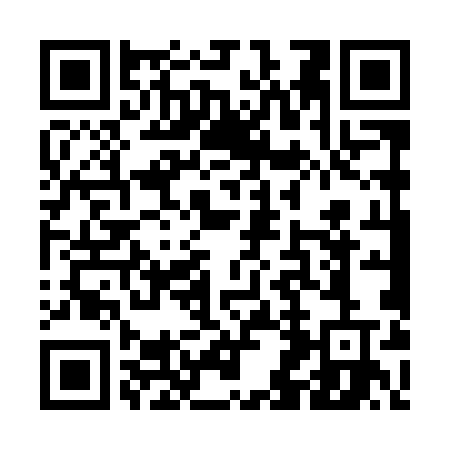 Prayer times for Brzozowka Folwarczna, PolandWed 1 May 2024 - Fri 31 May 2024High Latitude Method: Angle Based RulePrayer Calculation Method: Muslim World LeagueAsar Calculation Method: HanafiPrayer times provided by https://www.salahtimes.comDateDayFajrSunriseDhuhrAsrMaghribIsha1Wed2:124:5312:255:347:5810:292Thu2:114:5112:255:357:5910:303Fri2:104:4912:255:368:0110:314Sat2:104:4712:245:378:0310:315Sun2:094:4512:245:388:0510:326Mon2:084:4312:245:398:0610:337Tue2:074:4112:245:408:0810:348Wed2:064:3912:245:418:1010:349Thu2:064:3712:245:428:1210:3510Fri2:054:3612:245:438:1310:3611Sat2:044:3412:245:448:1510:3612Sun2:044:3212:245:458:1710:3713Mon2:034:3112:245:468:1810:3814Tue2:024:2912:245:478:2010:3915Wed2:024:2712:245:488:2210:3916Thu2:014:2612:245:498:2310:4017Fri2:004:2412:245:508:2510:4118Sat2:004:2312:245:518:2610:4119Sun1:594:2112:245:528:2810:4220Mon1:594:2012:245:538:3010:4321Tue1:584:1812:245:548:3110:4322Wed1:584:1712:245:558:3310:4423Thu1:574:1612:245:568:3410:4524Fri1:574:1412:255:568:3510:4525Sat1:564:1312:255:578:3710:4626Sun1:564:1212:255:588:3810:4727Mon1:554:1112:255:598:4010:4728Tue1:554:1012:256:008:4110:4829Wed1:554:0912:256:008:4210:4930Thu1:544:0812:256:018:4310:4931Fri1:544:0712:256:028:4510:50